Муниципальное автономное учреждение дополнительного образования ЗАТО Северск «Детская школа искусств»Областная олимпиада по музыкально-теоретическим дисциплинамРасписание работы олимпиадыСписки участников олимпиады по группам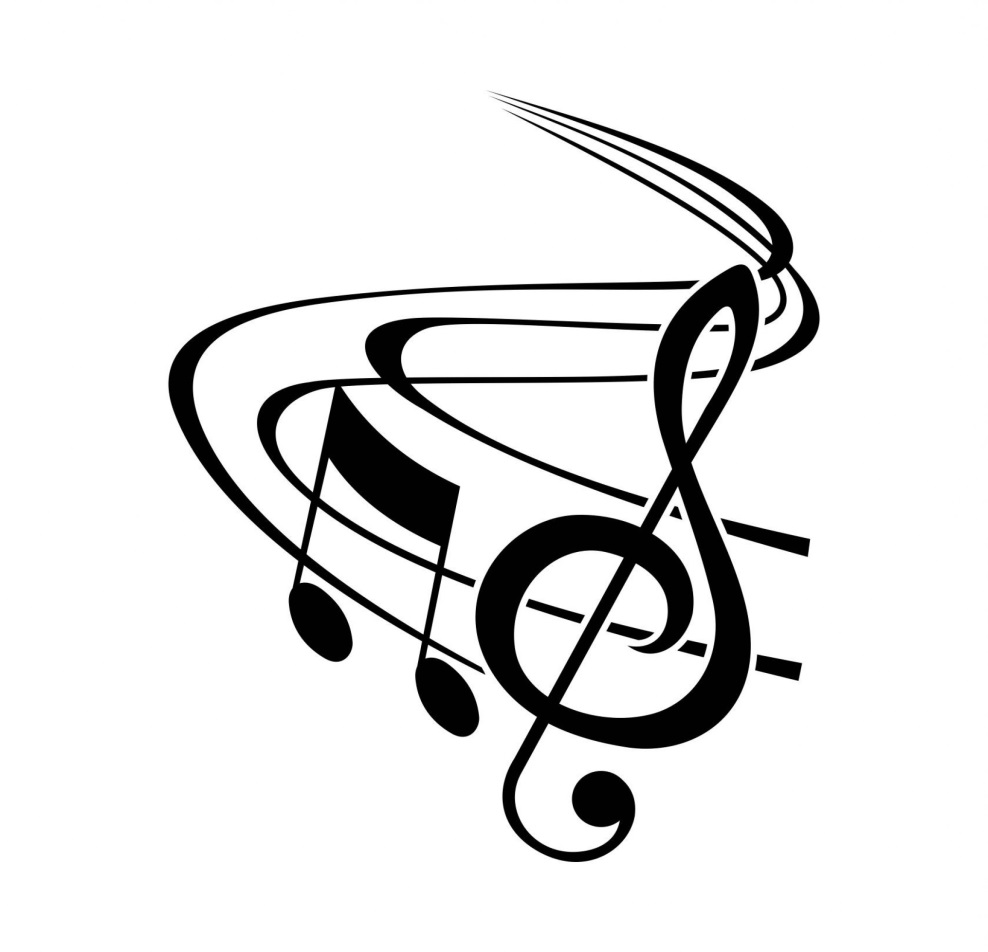 г. Северск 2024Расписание Областной олимпиады по музыкально-теоретическим дисциплинам 24 февраля 2024 год9:30 -10:30 - Регистрация участников олимпиады – фойе МАУДО ДШИСПИСКИ УЧАСТНИКОВ ОЛИМПИАДЫ-2024 ПО ГРУППАМ4 класс 8-летнее обучение группа 110:30 Аудитория: № 40Ведущий преподаватель: Юшицина Елена БорисовнаАссистенты:Опарина Лариса Геннадьевна, преподаватель МАОУДО «ДШИ № 3»Ряпусова Юлия Евгеньевна, преподаватель МБУДО «Детская школа искусств им. Заволокиных»4 класс 8-летнее обучение группа 213:00 Аудитория № 43Ведущий преподаватель Грачева Ирина ЕвгеньевнаАссистенты:Опарина Лариса Геннадьевна, преподаватель МАОУДО «ДШИ № 3»Моисеева Ирина Анатольевна, преподаватель МАУДО ДШИ5 класс 8-летнее обучение группа 113:00 Аудитория № 42Ведущий преподаватель: Плеханова Татьяна АнатольевнаАссистенты:Простова Наталья Вениаминовна, преподаватель МБОУДО «ДМШ№4»Власенко Ирина Юрьевна, преподаватель МАОУДО ДШИ № 4 5 класс 8-летнее обучение группа 213:00 Аудитория № 40Ведущий преподаватель: Юшицина Елена БорисовнаАссистенты:Нужных Татьяна Сергеевна, преподаватель МАОУДО ДТДиМРябинина Елена Анатольевна, преподаватель МАОУДО «ДМШ № 2»6 класс 8-летнее обучение 10:30 Аудитория № 43Ведущий преподаватель: Грачева Ирина ЕвгеньевнаАссистенты:Климова Анна Вениаминовна, преподаватель МБОУДО «Каргасокская ДШИ»Зайцева Лилия Александровна, преподаватель ОГАПОУ ТМК 
имени Э.В. Денисова"7 класс 8-летнее обучение 12:00 Аудитория № 42Ведущий преподаватель: Плеханова Татьяна АнатольевнаАссистенты:Нужных Татьяна Сергеевна, преподаватель МАОУДО ДТДиМЧечина Оксана Вячеславовна, преподаватель ОГАПОУ ТМК 
имени Э.В. Денисова"8 класс 8-летнее обучение 1 группа10:30 Аудитория № 42Ведущий преподаватель: Плеханова Татьяна АнатольевнаАссистенты:Моисеева Ирина Анатольевна, преподаватель МАУДО ДШИБаранович Наталья Николаевна, зам.директора по УВР МАУДО ДШИ8 класс 8-летнее обучение 2 группа12:00 Аудитория № 43Ведущий преподаватель: Грачева Ирина ЕвгеньевнаАссистенты:Нужных Татьяна Сергеевна, преподаватель МАОУДО ДТДиМЧечина Оксана Вячеславовна, преподаватель ОГАПОУ ТМК 
имени Э.В. Денисова"3 класс 5-летнее обучение 10:30 Аудитория № 23Ведущий преподаватель: Пяткова Ольга ВасильевнаАссистенты:Трубачева Татьяна Владимировна, преподаватель МАОУДО «ДШИ №3»Зайцева Лилия Александровна, преподаватель ОГАПОУ ТМК 
имени Э.В. Денисова"4 класс 5-летнее обучение 12:00 Аудитория № 23Ведущий преподаватель: Пяткова Ольга ВасильевнаАссистенты:Трубачева Татьяна Владимировна, преподаватель МАОУДО «ДШИ №3»Баранович Наталья Николаевна, зам. директора по УВР МАУДО ДШИ5 класс 5-летнее обучение 13:00 Аудитория № 23Ведущий преподаватель: Пяткова Ольга ВасильевнаАссистенты:Чечина Оксана Вячеславовна, преподаватель ОГАПОУ ТМК 
имени Э.В. Денисова"Зайцева Лилия Александровна, преподаватель ОГАПОУ ТМК 
имени Э.В. Денисова"НОМИНАЦИЯ «МУЗЫКАЛЬНАЯ ЛИТЕРАТУРА»1-2 год обучения«Творчество Ф.Й. Гайдна и В.А. Моцарта»12:00 Аудитория № 41Ведущий преподаватель: Шушканова Юна ВитальевнаАссистенты: Арасланова Олеся Григорьевна, преподаватель МАУДО ДШИБарышникова Ирина Михайловна, методист МАУДО ДШИ2-3 год обучения«Творчество М.И. Глинки»12:00 Аудитория № 40Ведущий преподаватель: Юшицина Елена БорисовнаАссистенты: Трубачева Татьяна Владимировна, преподаватель МАОУДО «ДШИ №3»Зайцева Лилия Александровна, преподаватель ОГАПОУ ТМК 
имени Э.В. Денисова"3-4 год обучения«Творчество А.П. Бородина и Н.А. Римского-Корсакова»13:00 Аудитория № 41Ведущий преподаватель: Шушканова Юна ВитальевнаАссистенты: Моисеева Ирина Анатольевна, преподаватель МАУДО ДШИАрасланова Олеся Григорьевна, преподаватель МАУДО ДШИ4 год обучения«Творчество С.С. Прокофьева»10:30 Аудитория № 41Ведущий преподаватель: Шушканова Юна ВитальевнаАссистенты: Моисеева Ирина Анатольевна, преподаватель МАУДО ДШИАрасланова Олеся Григорьевна, преподаватель МАУДО ДШИ5 год обучения«Стилевая музыкальная литература»13:00 Аудитория № 24Ведущий преподаватель: Баранович Наталья НиколаевнаАссистенты: Моисеева Ирина Анатольевна, преподаватель МАУДО ДШИБарышникова Ирина Михайловна, методист МАУДО ДШИВремяКласс (год обучения)участниковВидконкурсной работыВидконкурсной работыМесто проведения10:303 класс (5)Выполнение письменных заданий в номинации «Сольфеджио»Выполнение письменных заданий в номинации «Сольфеджио»2310:304 класс (8) группа 1 Выполнение письменных заданий в номинации «Сольфеджио»Выполнение письменных заданий в номинации «Сольфеджио»4010:304 год обученияМузыкальная литература(«Творчество С.С. Прокофьева»)Музыкальная литература(«Творчество С.С. Прокофьева»)4110:308 класс (8) группа 1Выполнение письменных заданий в номинации «Сольфеджио»Выполнение письменных заданий в номинации «Сольфеджио»4210:306 класс (8)Выполнение письменных заданий в номинации «Сольфеджио»Выполнение письменных заданий в номинации «Сольфеджио»4311:30ОТКРЫТИЕ ОЛИМПИАДЫ ПО МУЗЫКАЛЬНО-ТЕОРЕТИЧЕСКИМ ДИСЦИПЛИНАМОТКРЫТИЕ ОЛИМПИАДЫ ПО МУЗЫКАЛЬНО-ТЕОРЕТИЧЕСКИМ ДИСЦИПЛИНАМБольшой залБольшой зал12:004 класс (5)Выполнение письменных заданий в номинации «Сольфеджио»Выполнение письменных заданий в номинации «Сольфеджио»2312:002-3 год обученияМузыкальная литература(«Творчество М.И. Глинки»)Музыкальная литература(«Творчество М.И. Глинки»)4012:001-2 год обученияМузыкальная литература(«Творчество Ф.Й. Гайдна и В.А. Моцарта»)Музыкальная литература(«Творчество Ф.Й. Гайдна и В.А. Моцарта»)4112:007 класс (8)Выполнение письменных заданий в номинации «Сольфеджио»Выполнение письменных заданий в номинации «Сольфеджио»4212:008 класс (8) группа 2Выполнение письменных заданий в номинации «Сольфеджио»Выполнение письменных заданий в номинации «Сольфеджио»4312:50 – технический перерыв12:50 – технический перерыв12:50 – технический перерыв12:50 – технический перерыв12:50 – технический перерыв13:005 класс (5)Выполнение письменных заданий в номинации «Сольфеджио»Выполнение письменных заданий в номинации «Сольфеджио»2313:005 год обученияМузыкальная литература(«Стилевая музыкальная литература»)Музыкальная литература(«Стилевая музыкальная литература»)2413:005 класс (8) группа 2СольфеджиоСольфеджио4013:003-4 год обученияМузыкальная литература («Творчество А.П. Бородина и Н.А. Римского - Корсакова»)Музыкальная литература («Творчество А.П. Бородина и Н.А. Римского - Корсакова»)4113:005 класс (8)группа 1Выполнение письменных заданий в номинации «Сольфеджио»Выполнение письменных заданий в номинации «Сольфеджио»4213:004 класс (8) группа 2Выполнение письменных заданий в номинации «Сольфеджио»Выполнение письменных заданий в номинации «Сольфеджио»4313:50 – технический перерыв13:50 – технический перерыв13:50 – технический перерыв13:50 – технический перерыв13:50 – технический перерыв14:00 – работа жюри14:00 – работа жюри14:00 – работа жюри14:00 – работа жюри14:00 – работа жюриПротокол результатов Олимпиады будет опубликован 27.02.2024на сайте МАУДО ДШИ www.дши-северск.рфПротокол результатов Олимпиады будет опубликован 27.02.2024на сайте МАУДО ДШИ www.дши-северск.рфПротокол результатов Олимпиады будет опубликован 27.02.2024на сайте МАУДО ДШИ www.дши-северск.рфПротокол результатов Олимпиады будет опубликован 27.02.2024на сайте МАУДО ДШИ www.дши-северск.рфПротокол результатов Олимпиады будет опубликован 27.02.2024на сайте МАУДО ДШИ www.дши-северск.рф№ п/пФамилия и имя обучающегосяПолное наименование образовательного учрежденияКласс(Срок обучения)Ф.И.О. преподавателя1Буравкин ВладиславМуниципальное автономное учреждение дополнительного образования ЗАТО Северск «Детская школа искусств»4 (8)Плеханова Татьяна Анатольевна2Васильев АлексейМуниципальное автономное учреждение дополнительного образования ЗАТО Северск «Детская школа искусств»4 (8)Плеханова Татьяна Анатольевна3Ермакова ИринаМуниципальное автономное учреждение дополнительного образования ЗАТО Северск «Детская школа искусств»4 (8)Грачева Ирина Евгеньевна4Золотухина ДарьяМуниципальное автономное учреждение дополнительного образования ЗАТО Северск «Детская школа искусств»4 (8)Плеханова Татьяна Анатольевна5Костык СофьяМуниципальное автономное учреждение дополнительного образования ЗАТО Северск «Детская школа искусств»4 (8)Плеханова Татьяна Анатольевна6Майкова ВалерияМуниципальное автономное учреждение дополнительного образования ЗАТО Северск «Детская школа искусств»4 (8)Плеханова Татьяна Анатольевна7Манойленко УльянаМуниципальное автономное учреждение дополнительного образования ЗАТО Северск «Детская школа искусств»4 (8)Плеханова Татьяна Анатольевна8Родина МарияМуниципальное автономное учреждение дополнительного образования ЗАТО Северск «Детская школа искусств»4 (8)Плеханова Татьяна Анатольевна9Холоша МатвейМуниципальное автономное учреждение дополнительного образования ЗАТО Северск «Детская школа искусств»4 (8)Плеханова Татьяна Анатольевна10Чернякин ИванМуниципальное автономное учреждение дополнительного образования ЗАТО Северск «Детская школа искусств»4 (8)Плеханова Татьяна Анатольевна11Иванникова ВарвараМАОУ ДО Дворец творчества детей и молодежи г.Томска4 (8)Нужных Татьяна Сергеевна12Осипова ЛидияМАОУ ДО Дворец творчества детей и молодежи г.Томска4 (8)Нужных Татьяна Сергеевна13Звонарева ВикторияМАОУ ДО Дворец творчества детей и молодежи г.Томска4 (8)Нужных Татьяна Сергеевна№ п/пФамилия и имя обучающегосяПолное наименование образовательного учрежденияКласс(Срок обучения)Ф.И.О. преподавателя1Васильева КристинаМуниципальное автономное образовательное учреждение дополнительного образования «Детская школа искусств № 3» города Томска 4 (8)Опарина Лариса Геннадьевна2Иванова ПолинаМуниципальное автономное образовательное учреждение дополнительного  образования«Детская музыкальная школа № 2» г. Томска4 (8)Рябинина Елена Анатольевна3Карпов ЛеонидМуниципальное бюджетное
образовательное учреждение
дополнительного образования «Детская школа искусств им. А.Г. Рубинштейна» г. Томска4 (8)Рыбалкова Наталья Дмитриевна4КрошечкинДмитрийМуниципальное бюджетное образовательное учреждение дополнительного образования «Каргасокская детская школа искусств» 4 (8)Климова Анна Вениаминовна5Лунгол ПетрМуниципальное автономное образовательное учреждение дополнительного образования «Детская школа искусств № 3» города Томска 4 (8)Опарина Лариса Геннадьевна6Назарова НикольМуниципальное бюджетное учреждение дополнительного образования «Детская школа искусств им. Заволокиных»4 (8)Ряпусова Юлия Евгеньевна7Прозоров РоманМуниципальное автономное образовательное учреждение дополнительного  образования«Детская музыкальная школа № 2» города Томска 4 (8)Рябинина Елена Анатольевна8Романов СавелийМуниципальное бюджетное образовательное учреждение дополнительного образования «Каргасокская детская школа искусств» (МБОУДО «Каргасокская ДШИ»)4 (8)Климова Анна Вениаминовна9Синичкина АнастасияМуниципальное автономное образовательное учреждение дополнительного образования «Детская школа искусств № 3» города Томска 4 (8)Опарина Лариса Геннадьевна10Смирнова АринаМАОУДО «Детская музыкальная школа №2»4 (8)Кологривова Тамара Ивановна11Халиляева АлисаМуниципальное автономное образовательное учреждение дополнительного образования «Детская школа искусств № 3» 4 (8)Опарина Лариса Геннадьевна12Шатута Марина  Муниципальное автономное образовательное учреждение дополнительного образования «Детская школа искусств № 3» города Томска 4 (8)Опарина Лариса Геннадьевна№ п/пФамилия и имя обучающегосяПолное наименование образовательного учрежденияКласс(Срок обучения)Ф.И.О. преподавателя1         Бережанский НиколайМуниципальное автономное учреждение дополнительного образования ЗАТО Северск «Детская школа искусств»5 (8)Грачева Ирина Евгеньевна2Волкова АннаМуниципальное автономное учреждение дополнительного образования ЗАТО Северск «Детская школа искусств»5 (8)Плеханова Татьяна Анатольевна3Воротынцева ЮлияМуниципальное автономное учреждение дополнительного образования ЗАТО Северск «Детская школа искусств»5 (8)Плеханова Татьяна Анатольевна4Духанин ЕгорМуниципальное автономное учреждение дополнительного образования ЗАТО Северск «Детская школа искусств»5 (8)Плеханова Татьяна Анатольевна5Колодникова ЛадаМуниципальное автономное учреждение дополнительного образования ЗАТО Северск «Детская школа искусств»5 (8)Плеханова Татьяна Анатольевна6Коровина ЕваМуниципальное автономное учреждение дополнительного образования ЗАТО Северск «Детская школа искусств»5 (8)Грачева Ирина Евгеньевна7Лучинин ДмитрийМуниципальное автономное учреждение дополнительного образования ЗАТО Северск «Детская школа искусств»5 (8)Плеханова Татьяна Анатольевна8Павлова АнастасияМуниципальное автономное учреждение дополнительного образования ЗАТО Северск «Детская школа искусств»5 (8)Плеханова Татьяна Анатольевна9Савенко КсенияМуниципальное автономное учреждение дополнительного образования ЗАТО Северск «Детская школа искусств»5 (8)Плеханова Татьяна Анатольевна10Семичев ГригорийМуниципальное автономное учреждение дополнительного образования ЗАТО Северск «Детская школа искусств»5 (8)Грачева Ирина Евгеньевна11Табольжин ГригорийМуниципальное автономное учреждение дополнительного образования ЗАТО Северск «Детская школа искусств»5 (8)Плеханова Татьяна Анатольевна12Трусова МарияМАОУДО «Детская музыкальная школа №2»5 (8)Кологривова Тамара Ивановна13Шиманская ЭвелинаМуниципальное автономное учреждение дополнительного образования ЗАТО Северск «Детская школа искусств»5 (8)Плеханова Татьяна Анатольевна№ п/пФамилия и имя обучающегосяПолное наименование образовательного учрежденияКласс(Срок обучения)Ф.И.О. преподавателя1Буланова ЕлизаветаМАОУ ДО Дворец творчества детей и молодежи г. Томска5 (8)Нужных Татьяна Сергеевна2Иващенко МакарМуниципальное бюджетное образовательное учреждение дополнительного образования «Каргасокская детская школа искусств» 5 (8)Бочкарева Ирина Владимировна3Кириенко ТаисияМуниципальное бюджетное образовательное учреждение дополнительного образования «ДМШ№4»5 (8)Простова Наталья Вениаминовна4Кукурина ТаисияМАОУ ДО Дворец творчества детей и молодежи г.Томска5 (8)Нужных Татьяна Сергеевна5Мельник ЕленаМуниципальное автономное образовательное учреждение дополнительного образования «Детская школа искусств №4» г. Томска5 (8)Власенко Ирина Юрьевна6Телкова ПолинаМуниципальное автономное образовательное учреждение дополнительного образования «Детская школа искусств №4» г. Томска5 (8)Власенко Ирина Юрьевна7Ходос ОлесяМАОУ ДО Дворец творчества детей и молодежи г.Томска5 (8)Нужных Татьяна Сергеевна8Хомич НадеждаМуниципальное бюджетное учреждение дополнительного образования «Детская школа искусств им. Заволокиных»5 (8)Ряпусова Юлия Евгеньевна№ п/пФамилия и имя обучающегосяПолное наименование образовательного учрежденияКласс(Срок обучения)Ф.И.О. преподавателя1Агафонова АнгелинаМуниципальное автономное учреждение дополнительного образования ЗАТО Северск «Детская школа искусств»6 (8)Плеханова Татьяна Анатольевна2Арасланов ДаниярМуниципальное автономное учреждение дополнительного образования ЗАТО Северск «Детская школа искусств»6 (8)Плеханова Татьяна Анатольевна3Афанасьева АлинаМуниципальное автономное образовательное учреждение дополнительного образования «Детская школа искусств №3» Города Томска6 (8)Кудля Светлана Анатольевна4Боева ИринаМуниципальное автономное образовательное учреждение дополнительного образования 8«Детская школа искусств №3» Города Томска6 (8)Кудля Светлана Анатольевна5Золотова ЕкатеринаМуниципальное автономное образовательное учреждение дополнительного образования «Детская школа искусств №3» Города Томска6 (8)Кудля Светлана Анатольевна6Иглакова ОльгаМуниципальное автономное учреждение дополнительного образования ЗАТО Северск «Детская школа искусств»6 (8)Плеханова Татьяна Анатольевна7Левкевич ВераМуниципальное автономное образовательное учреждение дополнительного образования «Детская школа искусств №3» города Томска6 (8)Кудля Светлана Анатольевна8Марухленко ВикторияМуниципальное автономное учреждение дополнительного образования ЗАТО Северск «Детская школа искусств»6 (8)Плеханова Татьяна Анатольевна9Петров НикитаМуниципальное автономное учреждение дополнительного образования ЗАТО Северск «Детская школа искусств»6 (8)Плеханова Татьяна Анатольевна10Темленова МарияМуниципальное автономное образовательное учреждение дополнительного образования «Детская школа искусств №3» города Томска6 (8)Кудля Светлана Анатольевна11Устюжанин АртемМАОУ ДО Дворец творчества детей и молодежи г.Томска6 (8)Нужных Татьяна Сергеевна12Чернобаева ВарвараМуниципальное автономное учреждение дополнительного образования ЗАТО Северск «Детская школа искусств»6 (8)Грачева Ирина Евгеньевна№ п/пФамилия и имя обучающегосяПолное наименование образовательного учрежденияКласс(Срок обучения)Класс(Срок обучения)Ф.И.О. преподавателя1Голубева МарияМуниципальное автономное учреждение дополнительного образования ЗАТО Северск «Детская школа искусств»7 (8)7 (8)Плеханова Татьяна Анатольевна2Иванина ЕваМуниципальное автономное учреждение дополнительного образования ЗАТО Северск «Детская школа искусств»7 (8)7 (8)Плеханова Татьяна Анатольевна3Кириллова УльянаМуниципальное автономное учреждение дополнительного образования ЗАТО Северск «Детская школа искусств»7 (8)7 (8)Плеханова Татьяна Анатольевна4Лысенок УльянаМуниципальное автономное учреждение дополнительного образования ЗАТО Северск «Детская школа искусств»7 (8)7 (8)Плеханова Татьяна Анатольевна5Орехова АнастасияМуниципальное автономное учреждение дополнительного образования ЗАТО Северск «Детская школа искусств»7 (8)7 (8)Плеханова Татьяна Анатольевна6Панина ВероникаМуниципальное автономное учреждение дополнительного образования ЗАТО Северск «Детская школа искусств»7 (8)7 (8)Плеханова Татьяна Анатольевна7Печуркин ИванМуниципальное бюджетное образовательное учреждение дополнительного образования  «Детская школа искусств №5» Города Томска6 (5)6 (5)Кочурова Эльвира Анатольевна8Путина ЮлияМуниципальное автономное учреждение дополнительного образования ЗАТО Северск «Детская школа искусств»7 (8)7 (8)Плеханова Татьяна Анатольевна9Родионов СтепанМАОУДО «Детская музыкальная школа №2»7 (8)7 (8)Кологривова Тамара Ивановна10Романенко АртурМАОУДО «Детская музыкальная школа №2»3-4Кологривова Тамара ИвановнаКологривова Тамара Ивановна11Сухушина НадеждаМуниципальное автономное учреждение дополнительного образования ЗАТО Северск «Детская школа искусств»7 (8)7 (8)Плеханова Татьяна Анатольевна№ п/пФамилия и имя обучающегосяПолное наименование образовательного учрежденияКласс(Срок обучения)Ф.И.О. преподавателя1Авдеев АрсенийМуниципальное автономное учреждение дополнительного образования ЗАТО Северск «Детская школа искусств»8 (8)Плеханова Татьяна Анатольевна2Айдарбекова ВикторияМуниципальное автономное учреждение дополнительного образования ЗАТО Северск «Детская школа искусств»8 (8)Юшицина Елена Борисовна3Акулова ВасилисаМуниципальное автономное учреждение дополнительного образования ЗАТО Северск «Детская школа искусств»8 (8)Юшицина Елена Борисовна4Акулова ПолинаМуниципальное автономное учреждение дополнительного образования ЗАТО Северск «Детская школа искусств»8 (8)Юшицина Елена Борисовна5Алешина ДарьяМуниципальное автономное учреждение дополнительного образования ЗАТО Северск «Детская школа искусств»8 (8)Плеханова Татьяна Анатольевна6Афонин АртемийМуниципальное автономное учреждение дополнительного образования ЗАТО Северск «Детская школа искусств»8 (8)Плеханова Татьяна Анатольевна7Дерусова ЗлатаМуниципальное автономное учреждение дополнительного образования ЗАТО Северск «Детская школа искусств»8 (8)Плеханова Татьяна Анатольевна8Еременко АлинаМуниципальное автономное учреждение дополнительного образования ЗАТО Северск «Детская школа искусств»8 (8)Плеханова Татьяна Анатольевна9Жвакина ПолинаМуниципальное автономное учреждение дополнительного образования ЗАТО Северск «Детская школа искусств»8 (8)Плеханова Татьяна Анатольевна10Каракулова МарияМуниципальное автономное учреждение дополнительного образования ЗАТО Северск «Детская школа искусств»8 (8)Плеханова Татьяна Анатольевна11Карбышева УльянаМуниципальное автономное учреждение дополнительного образования ЗАТО Северск «Детская школа искусств»8 (8)Плеханова Татьяна Анатольевна12Козлова НатальяМуниципальное автономное учреждение дополнительного образования ЗАТО Северск «Детская школа искусств»8 (8)Юшицина Елена Борисовна13Копытова ВераМуниципальное автономное учреждение дополнительного образования ЗАТО Северск «Детская школа искусств»8 (8)Юшицина Елена Борисовна14Красноухова МаринаМуниципальное автономное учреждение дополнительного образования ЗАТО Северск «Детская школа искусств»8 (8)Юшицина Елена Борисовна15Кукарцева ДианаМуниципальное автономное учреждение дополнительного образования ЗАТО Северск «Детская школа искусств»8 (8)Юшицина Елена Борисовна16Скворцова СофияМуниципальное автономное учреждение дополнительного образования ЗАТО Северск «Детская школа искусств»8 (8)Плеханова Татьяна Анатольевна17Терёшин МихаилМуниципальное автономное учреждение дополнительного образования ЗАТО Северск «Детская школа искусств»8 (8)Юшицина Елена Борисовна18Шарапова МарияМуниципальное автономное учреждение дополнительного образования ЗАТО Северск «Детская школа искусств»8 (8)Юшицина Елена Борисовна19Шингарева ЮлияМуниципальное автономное учреждение дополнительного образования ЗАТО Северск «Детская школа искусств»8 (8)Плеханова Татьяна Анатольевна№ п/пФамилия и имя обучающегосяПолное наименование образовательного учрежденияКласс(Срок обучения)Ф.И.О. преподавателя1Борисова МарияМуниципальное автономное образовательное учреждение дополнительного  образования «Детская музыкальная школа № 2» Города Томска 8 (8)Быстрова Елена Николаевна2Видмич ВероникаМуниципальное бюджетное учреждение дополнительного образования «Детская школа искусств им. Заволокиных»8 (8)Ряпусова Юлия Евгеньевна3Вольнова ЕленаМуниципальное автономное учреждение дополнительного образования ЗАТО Северск «Детская школа искусств»8 (8)Грачева Ирина Евгеньевна4Голубчикова ЯрославаМАОУ ДО Дворец творчества детей и молодежи г.Томска8 (8)Нужных Татьяна Сергеевна5Колесова ЕкатеринаМАОУ ДО Дворец творчества детей и молодежи г.Томска8 (8)Нужных Татьяна Сергеевна6Машурик ТатьянаМуниципальное автономное учреждение дополнительного образования ЗАТО Северск «Детская школа искусств»8 (8)Грачева Ирина Евгеньевна7Нестеренко СофьяМАОУ ДО Дворец творчества детей и молодежи г.Томска8 (8)Нужных Татьяна Сергеевна8Николаева ОльгаОбластное государственное автономное профессиональное образовательное
учреждение "Томский музыкальный колледж
имени Э.В. Денисова"8 (8)Кочурова Эльвира Анатольевна9Пажитнева СофияМуниципальное автономное учреждение дополнительного образования ЗАТО Северск «Детская школа искусств»8 (8)Грачева Ирина Евгеньевна10 Рыбина ОльгаМуниципальное автономное учреждение дополнительного образования ЗАТО Северск «Детская школа искусств»8 (8)Грачева Ирина Евгеньевна11Соболева КсенияМуниципальное автономное учреждение дополнительного образования ЗАТО Северск «Детская школа искусств»8 (8)Грачева Ирина Евгеньевна12Суслова ЕваМуниципальное автономное учреждение дополнительного образования ЗАТО Северск «Детская школа искусств»8 (8)Грачева Ирина Евгеньевна13Токарева АннаМуниципальное автономное образовательное учреждение дополнительного образования «Детская школа искусств № 3» г. Томска8 (8)Власенко Ирина Юрьевна14Шевченко ЮрийМуниципальное автономное учреждение дополнительного образования ЗАТО Северск «Детская школа искусств»8 (8)Грачева Ирина Евгеньевна15Щебетенко ИринаМуниципальное автономное образовательное учреждение дополнительного образования «Детская школа искусств № 3» г. Томска8 (8)Власенко Ирина Юрьевна№ п/пФамилия и имя обучающегосяПолное наименование образовательного учрежденияКласс(Срок обучения)Ф.И.О. преподавателя1Казанцева КсенияМуниципальное автономное учреждение дополнительного образования ЗАТО Северск «Детская школа искусств»3 (5)Арасланова Олеся Григорьевна2Мартыненко СергейМуниципальное автономное учреждение дополнительного образования ЗАТО Северск «Детская школа искусств»3 (5)Пяткова Ольга Васильевна3Мурзинцев АлександрМуниципальное автономное учреждение дополнительного образования ЗАТО Северск «Детская школа искусств»3 (5)Пяткова Ольга Васильевна4Орловский ТимофейМуниципальное автономное учреждение дополнительного образования ЗАТО Северск «Детская школа искусств»3 (5)Пяткова Ольга Васильевна5Осинцева ЕваМуниципальное автономное учреждение дополнительного образования ЗАТО Северск «Детская школа искусств»3 (5)Арасланова Олеся Григорьевна6Севрюков НиколайМуниципальное автономное учреждение дополнительного образования  ЗАТО Северск «Детская школа искусств»3 (5)Арасланова Олеся Григорьевна7Шумилова АннаМАОУДО «Детская школа искусств №3» Города Томска3 (5)Трубачева Татьяна Владимировна№ п/пФамилия и имя обучающегосяПолное наименование образовательного учрежденияКласс(Срок обучения)Ф.И.О. преподавателя1Бузоверов ЕгорМуниципальное автономное учреждение дополнительного образования  ЗАТО Северск «Детская школа искусств»4 (5)Арасланова Олеся Григорьевна2Веселова АннаМуниципальное автономное учреждение дополнительного образования ЗАТО Северск «Детская школа искусств»4 (5)Арасланова Олеся Григорьевна3Кузьмин МаксимМуниципальное автономное учреждение дополнительного образования ЗАТО Северск «Детская школа искусств»4 (5)Арасланова Олеся Григорьевна№ п/пФамилия и имя обучающегосяПолное наименование образовательного учрежденияКласс(Срок обучения)Ф.И.О. преподавателя1Плакидин НикитаМуниципальное автономное учреждение дополнительного образования ЗАТО Северск «Детская школа искусств»5 (5)Пяткова Ольга Васильевна2Черкасова ДарьяМуниципальное автономное учреждение дополнительного образования ЗАТО Северск «Детская школа искусств»5 (5)Пяткова Ольга Васильевна№ п/пФамилия и имя обучающегосяПолное наименование образовательного учрежденияГод обученияФ.И.О. преподавателя1Авдеев ЗахарМАОУДО «Детская музыкальная школа №2»1-2Кологривова Тамара Ивановна2Алексеев ПавелМАОУДО «Детская школа искусств №3» Города Томска2Трубачева Татьяна Владимировна3Губачев СергейМАОУДО «Детская школа искусств №3» Города Томска2Трубачева Татьяна Владимировна4Губина МилославаМуниципальное автономное учреждение дополнительного образования ЗАТО Северск «Детская школа искусств»1Плеханова Татьяна Анатольевна5Ёжикова ЕсенияМуниципальное автономное учреждение дополнительного образования ЗАТО Северск «Детская школа искусств»1Плеханова Татьяна Анатольевна6Ёжикова ТаисияМуниципальное автономное учреждение дополнительного образования ЗАТО Северск «Детская школа искусств»1Плеханова Татьяна Анатольевна7Ермакова ИринаМуниципальное автономное учреждение дополнительного образования ЗАТО Северск «Детская школа искусств»1Грачева Ирина Евгеньевна8Ткаченко МарияМуниципальное бюджетное
образовательное учреждение
дополнительного образования «Детская школа искусств им. А.Г. Рубинштейна» г. Томска2Солдатенко Софья Сергеевна9Юрьева СветланаМуниципальное автономное учреждение дополнительного образования ЗАТО Северск «Детская школа искусств»1Плеханова Татьяна Анатольевна№ п/пФамилия и имя обучающегосяПолное наименование образовательного учрежденияГод обученияФ.И.О. преподавателя1Волкова АннаМуниципальное автономное учреждение дополнительного образования ЗАТО Северск «Детская школа искусств»2Плеханова Татьяна Анатольевна2Воротынцева ЮлияМуниципальное автономное учреждение дополнительного образования ЗАТО Северск «Детская школа искусств»2Плеханова Татьяна Анатольевна3Духанин ЕгорМуниципальное автономное учреждение дополнительного образования ЗАТО Северск «Детская школа искусств»2Плеханова Татьяна Анатольевна4Колодникова ЛадаМуниципальное автономное учреждение дополнительного образования ЗАТО Северск «Детская школа искусств»2Плеханова Татьяна Анатольевна5Лучинин ДмитрийМуниципальное автономное учреждение дополнительного образования ЗАТО Северск «Детская школа искусств»2Плеханова Татьяна Анатольевна6Павлова АнастасияМуниципальное автономное учреждение дополнительного образования ЗАТО Северск «Детская школа искусств»2Плеханова Татьяна Анатольевна7Петрушин ВладиславМАОУДО «Детская школа искусств №3» Города Томска3Трубачева Татьяна Владимировна8Руднев ВадимМАОУДО «Детская школа искусств №3» Города Томска3Трубачева Татьяна Владимировна9Савенко КсенияМуниципальное автономное учреждение дополнительного образования ЗАТО Северск «Детская школа искусств»2Плеханова Татьяна Анатольевна10Сизова ВикторияМАОУДО «Детская музыкальная школа №2»2-3Кологривова Тамара Ивановна11Табольжин ГригорийМуниципальное автономное учреждение дополнительного образования ЗАТО Северск «Детская школа искусств»2Плеханова Татьяна Анатольевна12Утюжников МихаилМАОУДО «Детская школа искусств №3» Города Томска3Трубачева Татьяна Владимировна13Шиманская ЭвелинаМуниципальное автономное учреждение дополнительного образования  ЗАТО Северск «Детская школа искусств»2Плеханова Татьяна Анатольевна№ п/пФамилия и имя обучающегосяПолное наименование образовательного учрежденияГод обученияФ.И.О. преподавателя1Агафонова АнгелинаМуниципальное автономное учреждение дополнительного образования ЗАТО Северск «Детская школа искусств»3Плеханова Татьяна Анатольевна2Алатаева МарикаМуниципальное автономное учреждение дополнительного образования ЗАТО Северск «Детская школа искусств»3Плеханова Татьяна Анатольевна3Арасланов ДаниярМуниципальное автономное учреждение дополнительного образования ЗАТО Северск «Детская школа искусств»3Плеханова Татьяна Анатольевна4Войтенко ЗлатаМуниципальное бюджетное
образовательное учреждение
дополнительного образования «Детская школа искусств им. А.Г. Рубинштейна» г. Томска4Сухотина Анна Александровна5Зольнова МарияМуниципальное автономное учреждение дополнительного образования ЗАТО Северск «Детская школа искусств»3Плеханова Татьяна Анатольевна6Иглакова ОльгаМуниципальное автономное учреждение дополнительного образования ЗАТО Северск «Детская школа искусств»3Плеханова Татьяна Анатольевна7Калашникова ВероникаМуниципальное автономное учреждение дополнительного образования ЗАТО Северск «Детская школа искусств»3Плеханова Татьяна Анатольевна8Марухленко ВикторияМуниципальное автономное учреждение дополнительного образования ЗАТО Северск «Детская школа искусств»3Плеханова Татьяна Анатольевна9Петров НикитаМуниципальное автономное учреждение дополнительного образования ЗАТО Северск «Детская школа искусств»3Плеханова Татьяна Анатольевна10Родионов СтепанМАОУДО «Детская музыкальная школа №2»3-4Кологривова Тамара Ивановна11Романенко АртурМАОУДО «Детская музыкальная школа №2»3-4Кологривова Тамара Ивановна12Ситникова ДанаМуниципальное бюджетное
образовательное учреждение
дополнительного образования «Детская школа искусств им. А.Г. Рубинштейна» г. Томска4Сухотина Анна Александровна№ п/пФамилия и имя обучающегосяПолное наименование образовательного учрежденияГод обученияФ.И.О. преподавателя1Голубева МарияМуниципальное автономное учреждение дополнительного образования ЗАТО Северск «Детская школа искусств»4Плеханова Татьяна Анатольевна2Иванина ЕваМуниципальное автономное учреждение дополнительного образования ЗАТО Северск «Детская школа искусств»4Плеханова Татьяна Анатольевна3Кириллова УльянаМуниципальное автономное учреждение дополнительного образования ЗАТО Северск «Детская школа искусств»4Плеханова Татьяна Анатольевна4Лысенок УльянаМуниципальное автономное учреждение дополнительного образования ЗАТО Северск «Детская школа искусств»4Плеханова Татьяна Анатольевна5Орехова АнастасияМуниципальное автономное учреждение дополнительного образования ЗАТО Северск «Детская школа искусств»4Плеханова Татьяна Анатольевна6Панина ВероникаМуниципальное автономное учреждение дополнительного образования ЗАТО Северск «Детская школа искусств»4Плеханова Татьяна Анатольевна7Путина ЮлияМуниципальное автономное учреждение дополнительного образования ЗАТО Северск «Детская школа искусств»4Плеханова Татьяна Анатольевна8Садовская ПолинаМуниципальное автономное образовательное учреждение дополнительного образования «Детская школа искусств №4» г. Томска4Власенко Ирина Юрьевна9Сухушина НадеждаМуниципальное автономное учреждение дополнительного образования ЗАТО Северск «Детская школа искусств»4Плеханова Татьяна Анатольевна10Чех АннаМуниципальное автономное образовательное учреждение дополнительного образования «Детская школа искусств №4» г. Томска4Власенко Ирина Юрьевна№ п/пФамилия и имя обучающегосяПолное наименование образовательного учрежденияГод обученияФ.И.О. преподавателя1Беккерман МарияМуниципальное бюджетное
образовательное учреждение
дополнительного образования «Детская школа искусств им. А.Г. Рубинштейна» г. Томска 5Сухотина Анна Александровна2Гончарова АлександраМуниципальное бюджетное
образовательное учреждение
дополнительного образования «Детская школа искусств им. А.Г. Рубинштейна» г. Томска5Сухотина Анна Александровна